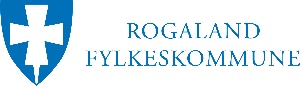 OPPGAVER OG VURDERINGSKRITERIER TIL FAGPRØVENI SVEISEFAGETVURDERINGSKRITERIERPLANLEGGINGog begrunnelserArbeidsoppgaver med konkretiseringNotater jfr vurderingskriterierNotater jfr vurderingskriterierNotater jfr vurderingskriterierNotater jfr vurderingskriterierPLANLEGGINGog begrunnelserArbeidsoppgaver med konkretiseringIkke beståttBeståttBestått meget godtKommentarerPLANLEGGINGog begrunnelserFremdriftsplan for arbeidetPLANLEGGINGog begrunnelserListe over forskrifter, prosedyrer og lover som kommer anvendelse PLANLEGGINGog begrunnelserListe over nødvendig utstyr og verktøy PLANLEGGINGog begrunnelserListe over materiellPLANLEGGINGog begrunnelserHMS- vurderinger PLANLEGGINGog begrunnelserPLANLEGGINGog begrunnelserGJENNOMFØRINGav eget faglig arbeidArbeidsoppgaver med konkretiseringNotater jfr vurderingskriterier Notater jfr vurderingskriterier Notater jfr vurderingskriterier Notater jfr vurderingskriterier GJENNOMFØRINGav eget faglig arbeidArbeidsoppgaver med konkretiseringIkke beståttBeståttBestått meget godtKommentarerGJENNOMFØRINGav eget faglig arbeidArbeidsmetoderGJENNOMFØRINGav eget faglig arbeidMaterialbehandlingGJENNOMFØRINGav eget faglig arbeidOrden og ryddighet på arbeidsplassenGJENNOMFØRINGav eget faglig arbeidBruk av forskrifter, normer, prosedyrer etc.GJENNOMFØRINGav eget faglig arbeidHMSGJENNOMFØRINGav eget faglig arbeidBehandling av utstyr og verktøyGJENNOMFØRINGav eget faglig arbeidBehandling av avfallGJENNOMFØRINGav eget faglig arbeidFremdrift i henhold til planGJENNOMFØRINGav eget faglig arbeidFagmessig utførelseGJENNOMFØRINGav eget faglig arbeidEgen og andres sikkerhetGJENNOMFØRINGav eget faglig arbeidProblemløsningsevne GJENNOMFØRINGav eget faglig arbeidBehov for bilder underveisVURDERINGav eget faglig arbeidArbeidsoppgaver med konkretiseringNotater jfr vurderingskriterier Notater jfr vurderingskriterier Notater jfr vurderingskriterier Notater jfr vurderingskriterier VURDERINGav eget faglig arbeidArbeidsoppgaver med konkretiseringIkke beståttBeståttBestått meget godtKommentarerVURDERINGav eget faglig arbeidGjennomføring av arbeid i henhold til plan og tidVURDERINGav eget faglig arbeidEventuelle HMS- og kvalitetsavvik VURDERINGav eget faglig arbeidMiljømessige forholdVURDERINGav eget faglig arbeidKunne noe vært gjort annerledes?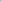 VURDERINGav eget faglig arbeidForslag til forbedringerVURDERINGav eget faglig arbeidHva er du fornøyd med og hva er du mindre fornøyd med?DOKUMENTASJON av eget faglig arbeidArbeidsoppgaver med konkretiseringNotater jfr vurderingskriterier Notater jfr vurderingskriterier Notater jfr vurderingskriterier Notater jfr vurderingskriterier DOKUMENTASJON av eget faglig arbeidArbeidsoppgaver med konkretiseringIkke beståttBeståttBestått meget godtKommentarerDOKUMENTASJON av eget faglig arbeidProsedyrerDOKUMENTASJON av eget faglig arbeidTegninger DOKUMENTASJON av eget faglig arbeidAvviksskjema DOKUMENTASJON av eget faglig arbeidNødvendige sertifikaterDOKUMENTASJON av eget faglig arbeidRapportDOKUMENTASJON av eget faglig arbeidBilder DOKUMENTASJON av eget faglig arbeidFilmer DOKUMENTASJON av eget faglig arbeidSikkerhetsdatablader DOKUMENTASJON av eget faglig arbeidPlanleggingsdel PLANLEGGINGog begrunnelserVurderingskriterierVurderingskriterierVurderingskriterierPLANLEGGINGog begrunnelserIkke beståttBeståttBestått meget godtPLANLEGGINGog begrunnelserPlanleggingen er uklar eller mangelfull.Nødvendige hensyn til HMS er utelatt.Valg av feil utstyr.Manglende forståelse for tidsbruk.Viser ikke kjennskap til produktene som brukes under fagprøven.Det er utarbeidet en arbeidsplan der tidsbruk, valg av materialer, utstyr og metoder inngår.Nødvendig hensyn til HMS, gjeldende regelverk og prosedyrer er ivaretatt.Planleggingen er godt gjennomarbeidet og strukturert med en realistisk fremdriftsplan.Viser kreativitet og finner gode løsninger.Forhold knyttet til HMS er nøye vurdert.GJENNOMFØRINGav eget faglig arbeidVurderingskriterierVurderingskriterierVurderingskriterierGJENNOMFØRINGav eget faglig arbeidIkke beståttBeståttBestått meget godtGJENNOMFØRINGav eget faglig arbeidSliter med å fullføre innenfor avtalt/forventet tidsramme.Oppgaven er ikke i tråd med tegninger, prosedyrer og standarder.Bryter regler for HMS.Sluttproduktet er utilstrekkelig og vil være vanskelig å levere videre til kunden.Kandidaten viser liten evne til samarbeid og kommunikasjon.Feil bruk av utstyr.Fått hjelp av andre til gjennomføringen, noe som ikke var avtalt.Behersker maskiner og utstyr.Arbeidet utføres i tråd med tegninger, prosedyrer og standarder.Evner å søke oppslag eller råd om mindre uklarheter knyttet til oppgaven.Sluttproduktet ligger på et godt faglig nivåKandidaten viser at han kan samarbeide og kommunisere godt med kolleger/kunder.Arbeidet fullføres i tråd med fremdriftsplan.Følger bedriftens HMS.Behersker maskiner og utstyr.Arbeidet/ordrer gjennomføres sikkert, nøyaktig og selvstendig i tråd med tegninger, prosedyrer og standarder.Viser kreativitet og finner gode løsninger.Sluttproduktet ligger på et høyt faglig nivå i henhold til bransjens krav og rammer.Kandidaten samarbeider og kommuniserer meget godt med kolleger/kunder.VURDERINGav eget faglig arbeidVurderingskriterierVurderingskriterierVurderingskriterierVURDERINGav eget faglig arbeidIkke beståttBeståttBestått meget godtVURDERINGav eget faglig arbeidEgenvurderingen mangler eller avdekker manglende forståelse for grunnleggende prinsipper i faget.Mangler forståelse for egne feil.Egenvurdering ikke i samsvar med utførelseEgenvurderingen viser grei oversikt og forståelse for faget.Egenvurderingen utrykker god innsikt i faget.Kan kommunisere om faglige løsninger, forbedringer og utfordringer.DOKUMENTASJONav eget faglig arbeidVurderingskriterierVurderingskriterierVurderingskriterierDOKUMENTASJONav eget faglig arbeidIkke beståttBeståttBestått meget godtDOKUMENTASJONav eget faglig arbeidDokumentasjonsdelen av fagprøven er uklar eller mangelfull.Dokumentasjonsdelen viser hvordan rutiner/prosedyrer er fulgt og at krav til mål, og toleranser er kontrollert.Dokumentasjonsdelen gir meget god oversikt over gjennomføringen og viser hvordan rutiner/prosedyrer er fulgt og at krav til mål, og toleranser er kontrollert.